AdmissionExported from METEOR(AIHW's Metadata Online Registry)© Australian Institute of Health and Welfare 2024This product, excluding the AIHW logo, Commonwealth Coat of Arms and any material owned by a third party or protected by a trademark, has been released under a Creative Commons BY 4.0 (CC BY 4.0) licence. Excluded material owned by third parties may include, for example, design and layout, images obtained under licence from third parties and signatures. We have made all reasonable efforts to identify and label material owned by third parties.You may distribute, remix and build on this website’s material but must attribute the AIHW as the copyright holder, in line with our attribution policy. The full terms and conditions of this licence are available at https://creativecommons.org/licenses/by/4.0/.Enquiries relating to copyright should be addressed to info@aihw.gov.au.Enquiries or comments on the METEOR metadata or download should be directed to the METEOR team at meteor@aihw.gov.au.AdmissionIdentifying and definitional attributesIdentifying and definitional attributesMetadata item type:Glossary ItemMETEOR identifier:327206Registration status:Health!, Standard 01/03/2005Independent Hospital Pricing Authority, Qualified 23/11/2015 National Health Performance Authority (retired), Retired 01/07/2016Tasmanian Health, Standard 02/09/2016Definition:The process whereby the hospital accepts responsibility for the patient's care and/or treatment. Admission follows a clinical decision based upon specified criteria that a patient requires same-day or overnight care or treatment. An admission may be formal or statistical.Formal admission:The administrative process by which a hospital records the commencement of treatment and/or care and/or accommodation of a patient.Statistical admission:The administrative process by which a hospital records the commencement of a new episode of care, with a new care type, for a patient within one hospital stay.Context:Admitted patient careCollection and usage attributesCollection and usage attributesComments:This treatment and/or care provided to a patient following admission occurs over a period of time and can occur in hospital and/or in the person's home (for hospital-in-the-home patients).Source and reference attributesSource and reference attributesSubmitting organisation:National Health Data CommitteeRelational attributesRelational attributesRelated metadata references:Is re-engineered from  Admission, version 3, DEC, NHDD, NHIMG, Superseded 01/03/2005.pdf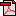  (14.0 KB)No registration statusMetadata items which use this glossary item:Accommodation type prior to admission code NHealth!, Standard 01/03/2005
Activity based funding: Admitted acute hospital care DSS 2013-2014 Independent Hospital Pricing Authority, Superseded 01/03/2013
Activity based funding: Emergency service care DSS 2014-15Independent Hospital Pricing Authority, Standard 14/01/2015
Activity based funding: Emergency service care DSS 2015-16Health!, Superseded 19/11/2015
Activity based funding: Emergency service care NBEDS 2016-17Health!, Superseded 05/10/2016
Activity based funding: Emergency service care NBEDS 2017-18Health!, Superseded 25/01/2018
Activity based funding: Emergency service care NBEDS 2018-19Health!, Superseded 17/10/2018
Activity based funding: Emergency service care NBEDS 2019-20Health!, Superseded 18/12/2019test, Qualified 19/09/2023
Activity based funding: Mental health care DSS 2016-17Independent Hospital Pricing Authority, Superseded 28/02/2017
Activity based funding: Mental health care NBEDS 2017-18Health!, Superseded 25/01/2018
Activity based funding: Mental health care NBEDS 2018-19Health!, Superseded 12/12/2018
Activity based funding: Mental health care NBEDS 2019-20Health!, Superseded 17/01/2020
Activity based funding: Mental health care NBEDS 2020–21Health!, Superseded 23/12/2020
Activity based funding: Mental health care NBEDS 2021–22Health!, Superseded 17/12/2021
Activity based funding: Mental health care NBEDS 2022–23Health!, Standard 17/12/2021
Acute hospital and private psychiatric hospital admission labour force status code NHealth!, Standard 01/03/2005
Admission urgency statusHealth!, Standard 01/03/2005Tasmanian Health, Standard 05/09/2016
Admission urgency status code NHealth!, Standard 01/03/2005
Admitted acute care activity based funding DSS 2012-2013Independent Hospital Pricing Authority, Superseded 31/10/2012
Admitted patientHealth!, Standard 01/03/2005
Admitted patient care NBEDS 2017-18Health!, Superseded 06/09/2018
Admitted patient care NBEDS 2018-19Health!, Superseded 12/12/2018
Admitted patient care NBEDS 2019-20Health!, Superseded 18/12/2019
Admitted patient care NBEDS 2020-21Health!, Superseded 05/02/2021
Admitted patient care NBEDS 2021-22Health!, Superseded 17/12/2021
Admitted patient care NBEDS 2022–23Health!, Standard 17/12/2021
Admitted patient care NMDSHealth!, Superseded 07/12/2005
Admitted patient care NMDS 2006-07Health!, Superseded 23/10/2006
Admitted patient care NMDS 2007-08Health!, Superseded 05/02/2008
Admitted patient care NMDS 2008-09Health!, Superseded 04/02/2009
Admitted patient care NMDS 2009-10Health!, Superseded 22/12/2009
Admitted patient care NMDS 2010-11Health!, Superseded 18/01/2011
Admitted patient care NMDS 2011-12Health!, Superseded 11/04/2012
Admitted patient care NMDS 2012-13Health!, Superseded 02/05/2013
Admitted patient care NMDS 2013-14Health!, Superseded 11/04/2014
Admitted patient care NMDS 2014-15Health!, Superseded 13/11/2014
Admitted patient care NMDS 2015-16Health!, Superseded 10/11/2015
Admitted patient care NMDS 2016-17Health!, Superseded 05/10/2016
Admitted patient care NMDS 2017-18Health!, Superseded 25/01/2018
Admitted patient care NMDS 2018-19Health!, Superseded 12/12/2018
Admitted patient care NMDS 2019-20Health!, Superseded 18/12/2019
Admitted patient care NMDS 2020–21Health!, Superseded 05/02/2021
Admitted patient care NMDS 2021–22Health!, Superseded 20/10/2021
Admitted patient care NMDS 2022–23Health!, Standard 20/10/2021
Admitted patient hospital stayHealth!, Standard 01/03/2005
Admitted patient palliative care NMDS 2013-14Health!, Superseded 15/10/2014
Admitted patient palliative care NMDS 2014-15Health!, Superseded 04/02/2015
Admitted patient palliative care NMDS 2015-16Health!, Superseded 19/11/2015
Admitted patient stayHealth!, Standard 17/12/2021
Admitted subacute and non-acute hospital care NBEDS 2021–22Health!, Superseded 20/10/2021
Admitted subacute and non-acute hospital care NBEDS 2022–23Health!, Standard 20/10/2021
Clinical urgency code NHealth!, Superseded 12/06/2015 National Health Performance Authority (retired), Retired 01/07/2016
Emergency service care aggregate NBEDS 2022–23Health!, Standard 20/10/2021
Emergency service care NBEDS 2020-21Health!, Superseded 05/02/2021
Emergency service care NBEDS 2021-22Health!, Superseded 20/10/2021
Emergency service care NBEDS 2022–23Health!, Standard 20/10/2021
Episode of admitted patient care—admission urgency statusHealth!, Standard 01/03/2005Tasmanian Health, Standard 05/09/2016
Episode of admitted patient care—admission urgency status, code NHealth!, Superseded 25/01/2018
Episode of admitted patient care—admission urgency status, code NHealth!, Standard 25/01/2018
Episode of admitted patient care—elected accommodation status Health!, Superseded 28/11/2006
Episode of admitted patient care—elected accommodation status, code NHealth!, Superseded 23/10/2006
Episode of admitted patient care—intended length of hospital stayHealth!, Standard 01/03/2005Tasmanian Health, Standard 05/09/2016
Episode of admitted patient care—intended length of hospital stay, code NHealth!, Standard 01/03/2005
Episode of admitted patient care—patient election status Health!, Standard 28/11/2006Tasmanian Health, Standard 08/09/2016
Episode of admitted patient care—patient election status, code NHealth!, Standard 23/10/2006Tasmanian Health, Standard 08/09/2016
Episode of care—funding eligibility indicator (Department of Veterans' Affairs), code NHealth!, Superseded 25/01/2018Independent Hospital Pricing Authority, Standard 01/11/2012
Episode of mental health careIndependent Hospital Pricing Authority, Superseded 28/02/2017
Episode of mental health careHealth!, Superseded 17/01/2020
Episode of mental health careHealth!, Standard 17/01/2020
Episode of mental health care—episode start date, DDMMYYYYHealth!, Standard 23/12/2020
Establishment—specialised service indicator (geriatric assessment unit), yes/no code NHealth!, Superseded 03/11/2016
Government health expenditure NMDS 2014-Health!, Standard 04/12/2013
Health or health related function code NNNHealth!, Superseded 04/12/2013
Health or health related-function code NNNHealth!, Standard 04/12/2013
KPIs for Australian Public Mental Health Services: PI 11J – Admission preceded by community mental health care, 2020Health!, Standard 13/01/2021
KPIs for Australian Public Mental Health Services: PI 11J – Admission preceded by community mental health care, 2021Health!, Standard 17/12/2021
KPIs for Australian Public Mental Health Services: PI 11J – Pre-admission community mental health care, 2018Health!, Superseded 16/02/2021
KPIs for Australian Public Mental Health Services: PI 11J – Pre-admission community mental health care, 2019Health!, Superseded 16/02/2021
KPIs for Australian Public Mental Health Services: PI 11J – Rate of pre-admission community care, 2017Health!, Standard 14/06/2017
Non-admitted patientHealth!, Standard 01/03/2005
Non-admitted patient emergency department care DSS 2014-15Health!, Superseded 04/02/2015
Non-admitted patient emergency department care DSS 2015-16Health!, Superseded 02/12/2015
Non-admitted patient emergency department care NBEDS 2016-17Health!, Superseded 05/10/2016
Non-admitted patient emergency department care NBEDS 2017-18Health!, Superseded 12/12/2018
Non-admitted patient emergency department care NBEDS 2018-19Health!, Superseded 12/12/2018
Non-admitted patient emergency department care NBEDS 2019–20Health!, Retired 19/11/2019
Non-admitted patient emergency department care NMDS 2013-14Health!, Superseded 11/04/2014
Non-admitted patient emergency department care NMDS 2014-15Health!, Superseded 13/11/2014
Non-admitted patient emergency department care NMDS 2015-16Health!, Superseded 19/11/2015
Non-admitted patient emergency department care NMDS 2016-17Health!, Superseded 05/10/2016
Non-admitted patient emergency department care NMDS 2017-18Health!, Superseded 25/01/2018
Non-admitted patient emergency department care NMDS 2018-19Health!, Superseded 12/12/2018test, Qualified 19/09/2023
Non-admitted patient emergency department care NMDS 2019–20Health!, Superseded 18/12/2019
Non-admitted patient emergency department care NMDS 2020–21Health!, Superseded 05/02/2021
Non-admitted patient emergency department care NMDS 2021–22Health!, Superseded 20/10/2021
Non-admitted patient emergency department care NMDS 2022–23Health!, Standard 20/10/2021
Non-admitted patient emergency department service episode—waiting time (to hospital admission)Health!, Standard 01/03/2005
Non-admitted patient emergency department service episode—waiting time (to hospital admission), total hours and minutes NNNNHealth!, Retired 02/04/2014
Nursing diagnosisHealth!, Standard 01/03/2005
Patient—previous specialised treatmentHealth!, Standard 01/03/2005
Patient—previous specialised treatment, code NHealth!, Standard 01/03/2005
Person—accommodation type (prior to admission), code NHealth!, Superseded 05/10/2016
Person—accommodation type (prior to admission), code NHealth!, Standard 05/10/2016
Person—labour force status, acute hospital and private psychiatric hospital admission code NHealth!, Standard 01/03/2005
Person—labour force status, public psychiatric hospital admission code NHealth!, Standard 01/03/2005
Person—reason for readmission following acute coronary syndrome episode Health!, Standard 04/06/2004
Person—reason for readmission following acute coronary syndrome episode Health!, Standard 01/10/2008
Person—reason for readmission following acute coronary syndrome episode, code N[N]Health!, Standard 01/10/2008
Person—reason for readmission following acute coronary syndrome episode, code N[N]Health!, Superseded 01/10/2008
Previous specialised treatment code NHealth!, Standard 01/03/2005
Public psychiatric hospital admission labour force status code NHealth!, Standard 01/03/2005
Reason for readmission following acute coronary syndrome episode code N[N]Health!, Superseded 01/10/2008
Reason for readmission following acute coronary syndrome episode code N[N]Health!, Standard 01/10/2008
Scheduled admission dateHealth!, Standard 01/03/2005